ПОЛОЖЕНИЕ О СОРЕВНОВАНИЯХ ПО ВЫЕЗДКЕЛЕТНИЙ КУБОК НИЖЕГОРОДСКОГО КРЕМЛЯ ОБЩАЯ ИНФОРМАЦИЯОБЩИЕ УСЛОВИЯСоревнования проводятся в соответствии сПравилами вида «Конный спорт» утв. Приказом от Минспорттуризма России №818 от 27.07.2011 г., в редакции приказа Минспорта России №500 от 08.06.2017 г.Общим регламентом FEI, 23-е изд., с изм. на 01.01.2018 г.Ветеринарным Регламентом ФКСР, утв. 14.12.2011 г., действ. с 01.01.2012 г.Ветеринарным регламентом FEI, 14-е изд., действ. с 01.01.2018г.Правилами соревнований FEI по выездке, 25-е изд., с изм. на 01.01.2018г.Действующим Регламентом ФКСР по конному спортуПоложением о межрегиональных и всероссийских официальных спортивных соревнованиях по конному спорту на 2018 год, утвержденным Министерством спорта России и ФКСРПравилами FEI по антидопинговому контролю и медикаментозному лечению лошадей (2-е изд., с изм. на 01.01.2018)Всеми действующими поправками к указанным выше документам, принятыми в установленном порядке и опубликованными ФКСР.Настоящим положениемОРГАНИЗАТОРЫФедерация конного спорта РоссииМинистерство спорта Нижегородской областиФедерация конного спорта Нижегородской областиКонноспортивный клуб «Пассаж»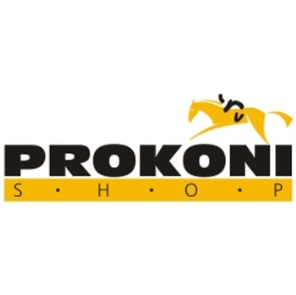 Нижегородский центр верховой ездыМагазин товаров для конного спорта Prokoni ShopОргкомитет:Ответственность за организацию соревнований несет Оргкомитет, ответственность за проведение соревнований несет Главная судейская коллегия. Оргкомитет и Главная судейская коллегия оставляют за собой право вносить изменения в программу соревнований в случае непредвиденных обстоятельств. Федерация конного спорта России не несет ответственности по вопросам финансовых обязательств Оргкомитета.ГЛАВНАЯ СУДЕЙСКАЯ КОЛЛЕГИЯ И ОФИЦИАЛЬНЫЕ ЛИЦАТЕХНИЧЕСКИЕ УСЛОВИЯПРИГЛАШЕНИЯ И ДОПУСКДОПУСК К УЧАСТИЮ В СОРЕВНОВАНИЯХ:	Всадники не могут выступать на одной лошади в разных возрастных категориях.	В КЮР юношеских/юниорских езд, Среднего приза №1, Большого приза допускаются 15 лучших пар Личного приза (юноши/юниоры),  Среднего приза №1 и Большого приза соответственно. Участникам Большого круга предоставляется право выбора: Переездка Большого приза или КЮР Большого приза.ЗАЯВКИ	Предварительные заявки подаются по установленной форме до 03.09.2018 e-mail: e.sokolova888@mail.ru (Соколова Елена Сергеевна).	Подача предварительной заявки обязательна!	Окончательные заявки – на мандатной комиссии.	Организационный комитет оставляет за собой право прекратить прием заявок до вышеуказанной даты.УЧАСТИЕК участию в соревнованиях допускаются спортсмены, имеющие действующую регистрацию ФКСР.На мандатную комиссию должны быть предоставлены следующие документы:– 	документ, подтверждающий регистрацию ФКСР на 2018 год;–	документ, подтверждающий оплату взноса за участие в соревнованиях ФКСНО 	на 2018 год (для нижегородских спортсменов);– 	заявка по форме;– 	паспорт(а) спортивной лошади ФКСР;– 	документ, подтверждающий уровень технической подготовленности спортсмена 	(зачетная 	книжка, удостоверение о спортивном разряде/звании);– 	действующий медицинский допуск спортивного диспансера или разовая 	медицинская 	справка на участие в соревнованиях;– 	для спортсменов, которым на день проведения соревнования не исполнилось 18 	лет, требуется нотариально заверенные доверенность (заявление) тренеру от 	родителей или законного опекуна на право действовать от их имени и 	разрешение на участие в соревнованиях по конному спорту;– 	для детей, а также для юношей, в случае их участия в соревнованиях более старшей 	возрастной категории – заявление тренера о технической готовности спортсмена и 	заверенные 	нотариально или написанные в присутствии Главного судьи/Главного 	секретаря соревнований заявления от родителей об их согласии;– 	действующий страховой полис или уведомление ФКСР об оформлении страховки 	через ФКСР.Ветеринарному врачу соревнований при въезде на территорию проведения соревнований предоставляется ветеринарное свидетельство (сертификат).Всадники, не достигшие 16 лет, не могут принимать участие в соревнованиях на лошадях, моложе 6-ти лет.ВЕТЕРИНАРНЫЕ АСПЕКТЫСостояние здоровья лошадей должно быть подтверждено ветеринарным свидетельством установленного образца. Обязательно наличие серологических исследований и профилактических прививок в соответствии с эпизоотической обстановкой в регионе.Ветеринарный осмотр лошадей проводится по прибытию и на разминке, ветеринарное свидетельство предоставляется врачу соревнований Гонину Евгению Юрьевичу.ЖЕРЕБЪЕВКА УЧАСТНИКОВ	Жеребьевка будет  проводиться 06.09.2018 в 15:00.	ПРОГРАММА СОРЕВНОВАНИЙОПРЕДЕЛЕНИЕ ПОБЕДИТЕЛЕЙ И ПРИЗЕРОВ	Победитель и призеры Летнего Кубка Нижегородского Кремля определяются в каждое езде по наибольшим процентам по всем судьям. В случае равенства % у всадников, занявших 1-3 места, вопрос решается в пользу всадника с более высокой суммой общих оценок по всем судьям в данной езде. В случае если сумма общих оценок у всадников также одинакова, более высокое место занимает спортсмен, у которого сумма баллов в общих оценках по судье на букве «С» больше. В случае равенства % у всадников, занявших 4-е место и ниже, всадники занимают одинаковые места. В случае равенства % в программе КЮР более высокое место занимает спортсмен, у которого выше оценка за артистизм. 	Абсолютный победитель среди детей определяется по сумме процентов в трех видах программы – Предварительном призе В, Командном призе и Личном призе.	Абсолютный победитель среди юношей определяется по сумме процентов в трех видах программы – Личном призе, Командном призе и КЮРе юношеских езд.	Абсолютный победитель среди юниоров определяется по сумме процентов в трех видах программы – Личном призе, Командном призе и КЮРе юниорских езд.	Абсолютный победитель среди взрослых (группа «А») определяется по сумме процентов в двух видах программы – Большом призе и КЮРе Большого приза. Участники Большого круга по программам Большой приз+Переездка Большого приза в розыгрыше абсолютного первенства не участвуют (формируется отдельный зачет по сумме процентов). 	Абсолютный победитель среди взрослых (группа «B») определяется по сумме процентов в трех видах программы – Малом призе, Среднем призе №1 и КЮРе Среднего приза №1.	Абсолютный победитель среди любителей (группа «D») определяется по сумме процентов в трех видах программы – Предварительном призе В (дети), Командном призе (дети) и Личном призе (дети).	В случае равенства суммы процентов, будет учитываться % по судье на букве «С» в трех ездах.	Абсолютные победители Летнего Кубка Нижегородского Кремля определяются только в том случае, если в зачете не менее 3-х участников!НАГРАЖДЕНИЕ	Во всех зачетах Летнего Кубка Нижегородского Кремля  награждается три призовых места.	Победители и призеры каждого зачета награждаются медалями, дипломами соответствующих степеней, ценными призами и подарками, их лошади награждаются розетками. 	Абсолютные победители Летнего Кубка Нижегородского Кремля награждаются кубками, медалями, дипломами, ценными призами и подарками, их лошади награждаются розетками. 	Победитель Большого круга по программе Большой приз+Переездка Большого приза награждается специальным призом.	Тренеры абсолютных победителей награждаются дипломами и подарками от спонсоров.	Организаторы соревнований оставляют за собой право учреждать дополнительные призы и подарки.	Церемония награждения победителей и призеров будет проводиться в пешем строю (время будет объявлено дополнительно). Организаторы оставляют за собой право вносить изменения.РАЗМЕЩЕНИЕ1.Участники: - «Гостиница Нижегородская»: ул. Кузнечихинская, 73 Тел. +7 (831) 417-11-61 - Гостиница «12 месяцев»: ул. Цимлянская, 5 Тел. +7 (831) 423-43-24, http://12mes-otel.ru- Гостиница «Очаг»: ул. Родионова, 197 к.3Тел. +7 (831) 469-03-43 Оплата размещения осуществляется за счет участников соревнований, командирующих организаций или заинтересованных лиц.Бронирование гостиницы участники осуществляют самостоятельно. 2.Лошади Летники с первоначальной подстилкой 1300 руб./сутки без кормов.В случае заезда после 12:00 и выезда до 12:00 взимается плата за полдня (650 рублей).Летники под амуницию предоставляются на условиях 700 руб./сутки. (350 руб./0,5сут.)Корма: сено – 12р./кг, овес – 15р./кгВ стоимость постоя входит использование манежа (1 час в день). Стоимость 1 часа занятия в манеже/на боевом поле/на разминочном поле (для тех, чьи лошади не стоят в КСК «Пассаж»): 800 руб./600руб./500руб.Размещение производится по предварительным заявкам по тел. +7(910)795-51-88 (Кузмин Владимир Порфирьевич), а также указывается в предварительной заявке на соревнование.3. Приезд:Время и дата приезда всадников, прибытия лошадей должны быть поданы в Оргкомитет заранее.По желанию спортсмена и договоренности с Оргкомитетом возможно более ранний заезд и поздний отъезд.О более раннем приезде спортсменов и лошадей необходимо сообщить в Оргкомитет.ФИНАНСОВЫЕ УСЛОВИЯСтартовые взносы за каждый старт (оплачиваются 06.09.2018г. на мандатной комиссии):Взрослые, взрослые спортсмены на молодых лошадях, любители: 2 500 рублейЮниоры, юноши: 2 000 рублейДети: 1 500 рублейПри отказе спортсмена от участия в соревнованиях стартовый взнос возврату не подлежит!!!! Для допуска на соревнования спортсменам, выступающим за Нижегородскую область, необходимо иметь оплаченный целевой  взнос за участие в соревнованиях (или членский взнос) ФКСНО в 2018 году.Организация и проведение соревнований, аренда спортсооружения, оплата ценных призов, реклама, оплата проезда, проживания и работы судей и обслуживающего персонала, оплата наградной атрибутики осуществляются за счет средств Оргкомитета и спонсоров. 	Командирование спортсменов, водителей, тренеров, коноводов, представителей спортсменов, доставка, размещение и кормление лошадей, оплата ветеринарных услуг осуществляется за счет командирующих организаций или заинтересованных лиц.Оргкомитет  обеспечивает техническое обслуживание соревнований, оказание первой медицинской или ветеринарной помощи во время соревнований.СТРАХОВАНИЕ	Ответственность Организаторов перед участниками и третьими лицами – в соответствии с Федеральным Законом «О физической культуре и спорте в Российской Федерации» от 23 ноября  2007 года.	Настоятельно рекомендуется каждому участнику соревнований и владельцу лошади иметь во время соревнований при себе действующий страховой полис о договоре страхования гражданской ответственности.Данное положение является официальным приглашением на соревнования.Подача заявки на соревнования означает согласие со всеми условиями положения.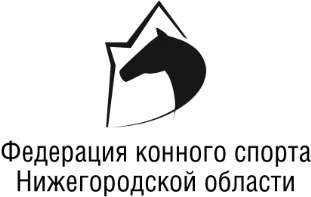 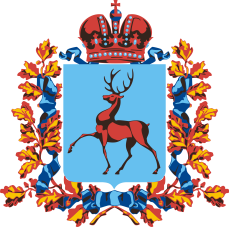 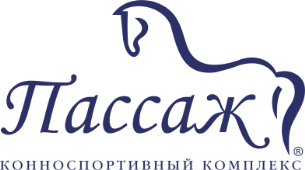 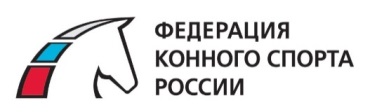 «СОГЛАСОВАНО»Президент Федерации конного спорта Нижегородской области__________________В.Н. Лунин«___»________201_г.«СОГЛАСОВАНО»Министр спорта Нижегородской области __________________С.Ю. Панов «___»________201_г.«УТВЕРЖДЕНО»Директор ООО КСК «Пассаж»__________________ А.Г. Балыкин«___»_________201_г.«УТВЕРЖДЕНО»Протоколом Бюро ФКСР№ __________________от «___» _______201_ г._____________________М.В. СечинаПрезидентФедерации конного спорта РоссииСТАТУС СОРЕВНОВАНИЙ:всероссийскиеКВАЛИФИКАЦИОННЫЕ К:выполнению разрядных нормативов до МС включительноКАТЕГОРИЯ СОРЕВНОВАНИЙ:личныеДАТА ПРОВЕДЕНИЯ:6-9 сентября 2018 годаМЕСТО ПРОВЕДЕНИЯ:Конноспортивный комплекс «Пассаж»Регистрационные данныев ФГИС "Меркурий"RUномер 1803531ООО КСК «Пассаж»603093, г.Нижний Новгород, ул.Овражная, 62Члены Оргкомитета турнираКузмин Владимир Порфирьевич – размещение лошадейтелефон: +7(910)795-51-88Члены Оргкомитета турнираОкунева Ольга Николаевна – финансовые вопросытелефон: +7(831)410-13-13Члены Оргкомитета турнираХохлачева Марина Владимировна – организационные вопросы, программа соревнованийтелефон: +7(915)943-03-01Члены Оргкомитета турнираСоколова Елена Сергеевна – прием заявок, стартовые и технические протоколытелефон: +7(903)600-23-70Члены Оргкомитета турнираСоколова Ольга Евгеньевна – старший по выездке ФКСНОтелефон: +7(960)189-81-70Директор турнираБалыкина Ольга Анатольевнателефон: +7(915)-946-87-09ФИОКатегорияРегионГлавный судья Соболева О.О.ВКг. МоскваЗаместитель гл.судьиМартьянова В.В.ВКг. МоскваСудьи-члены ГСКМальцева М.Б.ВККировская обл.Елисеева А.А.1Кг. МоскваКоротина Л.А.1КНижегородская обл.Голубева О.В.1КНижегородская обл.Кислякова О.В.1КЯрославская обл.Технический делегатЕлисеева А.А.1Кг. МоскваГлавный секретарьСоколова Е.С.1КНижегородская обл.СекретарьДедикова Е.В.2КНижегородская обл.Тех.секретарьКурицына Н.Н.1КНижегородская обл.Шеф-стюардХохлачева М.В.1КНижегородская обл.Ассистент шеф-стюардаКозикова С.А.2КНижегородская обл.Ассистент шеф-стюардаЗуева Л.И.1КНижегородская обл.Ветеринарный врачГонин Е.Ю.Нижегородская обл.Соревнования проводятсяна открытом грунтеТип грунта:еврогрунтРазмеры боевого поля:20×60 мРазмеры разминочного поля:20×60 мКатегории приглашенных участников:взрослые/взрослые спортсмены на молодых лошадях/юниоры/юноши/дети/любителиКоличество лошадей на одного всадника:не более трехКоличество приглашенных регионов:не ограниченноКоличество приглашенных всадников из одного региона:не ограниченноСоревнованиеУсловия допускаГруппа «А»Мужчины и женщины 18 лет и старше (спортивный разряд не ниже I) на лошадях 8 лет и старшеГруппа «В»Мужчины и женщины 16 лет и старше (спортивный разряд не ниже I) на лошадях 7 лет и старшеГруппа «С»Мужчины и женщины 18 лет и старше (спортивный разряд не ниже III) на лошадях 7-ми, 6-ти, 5-ти, 4-х летГруппа «D»Мужчины и женщины 16 лет и старше, имеющие II или III спортивный разряд и не выступавшие в текущем и 2-х предшествующих годах в соревнованиях группы «А» и «В» на лошадях 6 лет и старшеЮниоры и юниорки16-21 год (2002-1997 г.р.), спортивный разряд не ниже IIЮноши и девушки14-18 лет (2004-2000 г.р.), спортивный разряд не ниже IIIМальчики и девочкиДо 15 лет (2006-2004 г.р.), спортивный разряд не ниже I юн.ДатаВремяПрограмма соревнований06 сентября(четверг)10:00 Мандатная комиссия06 сентября(четверг)13:00Ветеринарная выводка06 сентября(четверг)15:00Жеребьевка06 сентября(четверг)16:00«Предварительный приз В» дети (FEI 2014, ред. 2018г)- зачет дети- группа «D»07 сентября (пятница)10:00Тест для лошадей 4-х лет (FEI 2005, ред. 2017г) 07 сентября (пятница)ХХ:ХХТест для лошадей 5-ти лет - финал (FEI 2004, ред. 2017г) 07 сентября (пятница)ХХ:ХХПредварительный тест  для лошадей 6-ти лет (FEI 2004, ред. 2017г)07 сентября (пятница)ХХ:ХХ«Командный приз» юноши (FEI 2009, ред. 2018г)07 сентября (пятница)ХХ:ХХ«Командный приз» юниоры (FEI 2009, ред. 2018г)07 сентября (пятница)ХХ:ХХ«Малый приз» (FEI 2009, ред. 2018г)07 сентября (пятница)ХХ:ХХ«Большой приз» (FEI 2009, ред. 2018г)08 сентября (суббота)10:00«Командный приз» дети (FEI 2015, ред. 2018г)- зачет дети- группа «D»08 сентября (суббота)ХХ:ХХ«Личный приз» юноши (FEI 2009, ред. 2018г)08 сентября (суббота)ХХ:ХХ«Личный приз» юниоры (FEI 2009, ред. 2018г)08 сентября (суббота)ХХ:ХХ«Средний приз №1» (FEI 2009, ред. 2018г)08 сентября (суббота)ХХ:ХХ Переездка Большого приза (FEI 2009, ред. 2018г)08 сентября (суббота)ХХ:ХХ«Предварительный приз» юноши (FEI 2009, ред. 2018г)– открытый класс09 сентября (воскресенье)10:00«Личный приз» дети (FEI 2014, ред. 2018г)- зачет дети- группа «D»09 сентября (воскресенье)ХХ:ХХ«Предварительный приз» юноши (FEI 2009, ред. 2018г) всадники, не принимающие участие в программе «Личный приз» 09 сентября (воскресенье)ХХ:ХХ«Предварительный приз» юниоры (FEI 2009, ред. 2018г)09 сентября (воскресенье)ХХ:ХХКЮР юношеских езд (FEI 2009, ред. 2017г.)09 сентября (воскресенье)ХХ:ХХКЮР юниорских езд (FEI 2009, ред. 2017г.)09 сентября (воскресенье)ХХ:ХХКЮР Среднего приза №1 (FEI 2009, ред. 2017г.)09 сентября (воскресенье)ХХ:ХХКЮР Большого Приза (FEI 2009, ред. 2017г.)ПримечанияХХ:ХХвремя будет уточнятьсяСхемы езд можно найти по ссылке: https://inside.fei.org/fei/your-role/organisers/dressage/tests и www.equestrian.ru/sport/testsСхемы езд можно найти по ссылке: https://inside.fei.org/fei/your-role/organisers/dressage/tests и www.equestrian.ru/sport/testsСхемы езд можно найти по ссылке: https://inside.fei.org/fei/your-role/organisers/dressage/tests и www.equestrian.ru/sport/testsОрганизационный комитет оставляет за собой право изменять время начала соревнований, а также изменять порядок езд с информированием об этом всех заинтересованных лиц!Организационный комитет оставляет за собой право изменять время начала соревнований, а также изменять порядок езд с информированием об этом всех заинтересованных лиц!Организационный комитет оставляет за собой право изменять время начала соревнований, а также изменять порядок езд с информированием об этом всех заинтересованных лиц!«СОГЛАСОВАНО»________________   Председатель Комитета ФКСРпо выездке«___» ____________ 201_г.«СОГЛАСОВАНО»________________   Председатель Судейского Комитета ФКСР«___» ____________ 201_г.